Actividad sobre fuerzas recuperadoras en resortes1. Calcule la constante de recuperación elástica de un resorte sobre el cual se cuelga una masa de 2 Kg y se alarga dos centímetros.2. Sobre un resorte se cuelga una masa de 250 g y produce una elongación de 50 cm. Contestar:a. ¿De cuánto es la constante de recuperación elástica?b. ¿Cuanta sería la elongación si fueran 100 g, 150 g, 200 g, 300 g, 500 g, y 1 Kg?c. ¿Qué masa se debería colgar de un resorte para que logre una elongación de 10 cm?PROBLEMA DE RETOEl siguiente problema es un reto para todos los estudiantes. Todos deben tener una propuesta sobre cómo resolverlo (por favor, resuélvanlo ustedes mismos para que se autoevalúen sobre el nivel de razonamiento en que están y así juntos lo podamos elevar).Una masa de 5 kg descansa sobre un plano inclinado 30° respecto a la horizontal, sin fricción, suspendido de un resorte, tal como se ilustra en la figura. Si el resorte se ha alargado 10 cm, calcular la constante de elasticidad del resorte.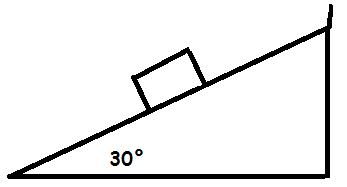 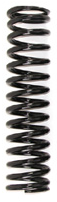 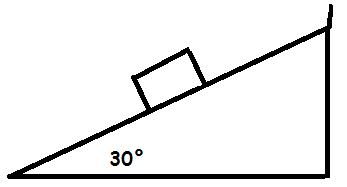 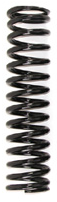 